Взамен разосланногоПроект подготовлен отделом аппарата Городской Думы по организационно-правовому обеспечению органов Городской  Думы и депутатских фракций и внесен заместителем председателя Городской Думы, председателем Комитета по местному самоуправлению и межнациональным отношениям Иваненко В.Ю.РЕШЕНИЕ	Рассмотрев проект решения о признании утратившими силу отдельных решений Городской Думы Петропавловск-Камчатского городского округа, внесенный заместителем председателя Городской Думы Петропавловск-Камчатского городского округа, председателем Комитета по местному самоуправлению и межнациональным отношениям Иваненко В.Ю., разработанный на основании письма администрации Петропавловск-Камчатского городского округа от 23.12.2013 № 01-01-01/3656-13,                       в соответствии со статьей 59 Устава Петропавловск-Камчатского городского округа, Городская Дума Петропавловск-Камчатского городского округаРЕШИЛА:1. Принять Решение о признании утратившими силу отдельных решений Городской Думы Петропавловск-Камчатского городского округа.2. Направить принятое Решение Главе Петропавловск-Камчатского городского округа для подписания и обнародования.РЕШЕНИЕот _________ №___-ндО признании утратившими силу отдельных решений Городской Думы Петропавловск-Камчатского городского округаПринято Городской Думой Петропавловск-Камчатского городского округа(решение от _____ № ____-р)1. Признать утратившими силу:1) Положение о Комитете по управлению имуществом г.Петропавловска-Камчатского, утвержденное решением Петропавловск-Камчатской Городской Думы от 09.06.2004 № 93-р;2) Решение Петропавловск-Камчатской Городской Думы от 30.12.2004      № 125-р «О согласовании цен и тарифов на жилищно-коммунальные услуги в Петропавловск-Камчатском городском муниципальном образовании»;3) Дополнения и изменения к Положению о Комитете по управлению имуществом г.Петропавловска-Камчатского, утвержденные решением Петропавловск-Камчатской Городской Думы от 30.06.2005 № 161-р;4) Решение Петропавловск-Камчатской Городской Думы от 15.12.2005           № 247-р «О внесении изменений в решение Петропавловск-Камчатской Городской Думы от 30.12.2004 № 125-р «О согласовании цен и тарифов на жилищно-коммунальные услуги в Петропавловск-Камчатском городском муниципальном образовании»;5) Положение об Управлении социальной поддержки населения Петропавловска-Камчатского городского округа, утвержденное решением Петропавловск-Камчатской Городской Думы от 29.12.2005 № 268-р;6) Изменения в решение Петропавловск-Камчатской Городской Думы      от 30.12.2004 № 125-р «О согласовании цен и тарифов на жилищно-коммунальные услуги в Петропавловск-Камчатском городском муниципальном образовании» от 14.03.2006 № 9-нд;7) Изменения в Положение об Управлении социальной поддержки населения Петропавловск-Камчатского городского округа, утвержденные решением Петропавловск-Камчатской Городской Думы от 29.12.2005               № 268-р» от 14.09.2006 № 39-нд;8) Изменения в решение Петропавловск-Камчатской Городской Думы     от 30.12.2004 № 125-р «О согласовании цен и тарифов на жилищно-коммунальные услуги в Петропавловск-Камчатском городском муниципальном образовании» (с изменениями, внесенными решениями от 14.12.2005 № 247-р, от 14.03.2006 № 9-нд) от 26.12.2006 № 79-нд;9) Изменения в Положение об Управлении социальной поддержки населения Петропавловска-Камчатского городского округа, утвержденное решением Петропавловск-Камчатской Городской Думы от 29.12.2005 № 268-р, утвержденные решением Городской Думы Петропавловск-Камчатского городского округа от 05.03.2008 № 116-р;10) Изменение в Положение об Управлении социальной поддержки населения Петропавловска-Камчатского городского округа утвержденное решением Петропавловск-Камчатской Городской Думы от 29.12.2005 № 268-р, внесенное решением Городской Думы Петропавловск-Камчатского городского округа от 03.12.2008 № 346-р.	2. Настоящее решение вступает в силу после дня его официального опубликования.Пояснительная запискак проекту решения Городской Думы Петропавловск-Камчатского городского округа «О принятии решения о признании утратившими силу отдельных решений Городской Думы Петропавловск-Камчатского городского округа»Проект решения Городской Думы Петропавловск-Камчатского городского округа «О принятии решения о признании утратившими силу отдельных решений Городской Думы Петропавловск-Камчатского городского округа» разработан в связи с потерей актуальности следующих решений Петропавловск-Камчатской Городской Думы:- от 29.12.2005 № 268-р «Об утверждении Положения об Управлении социальной поддержки населения Петропавловска-Камчатского городского округа, утвержденное решением Петропавловск-Камчатской Городской Думой»;- от 09.06.2004 № 93-р «Об утверждении Положения о Комитете по управлению имуществом г.Петропавловска-Камчатского в новой редакции, утвержденное решением Петропавловск-Камчатской Городской Думой»;- от 30.12.2004 № 125-р «О согласовании цен и тарифов на жилищно-коммунальные услуги в Петропавловск-Камчатском городском муниципальном образовании».Позиция о признании утратившими силу указанных правовых актов согласована с администрацией Петропавловск-Камчатского городского округа и подтверждена письмом от 23.12.2013 № 01-01-01/3656-13. Проект решения Городской Думы Петропавловск-Камчатского городского округа «О принятии решения о признании утратившими силу отдельных решений Городской Думы Петропавловск-Камчатского городского округа» доработан с учетом предложения прокурора города Петропавловска-Камчатского от 11.02.2014 № 07/31-25-2014.Принятие проекта решения Городской Думы не повлечет дополнительных расходов бюджета Петропавловск-Камчатского городского округа.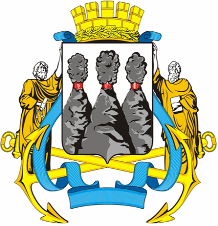 ГОРОДСКАЯ ДУМАПЕТРОПАВЛОВСК-КАМЧАТСКОГО ГОРОДСКОГО ОКРУГАот                       №        -рсессияг.Петропавловск-КамчатскийО принятии решения о признании утратившими силу отдельных решений Городской Думы Петропавловск-Камчатского городского округаГлава Петропавловск-Камчатского городского округа, исполняющий полномочия председателя Городской ДумыК.Г. СлыщенкоГОРОДСКАЯ ДУМАПЕТРОПАВЛОВСК-КАМЧАТСКОГО ГОРОДСКОГО ОКРУГАГлава Петропавловск-Камчатского городского округаК.Г. Слыщенко__.___.2014___________/Толоконникова М.В./